Путешествие в царство комнатных растений.Цель: Расширять представления детей о комнатных растениях.  Задачи:Познакомить детей с понятием «комнатное растение»Обобщить знания детей о строении комнатных растений.Сформировать представление о разнообразии внешнего вида всех его органов.Закреплять умение поливать растение из лейки, рыхлить землю в горшке.Учить протирать листья влажной тряпочкой, пользоваться опрыскивателем.Продолжать формировать у детей интерес к растениям.Учить рассматривать, сравнивать и узнавать растения по внешнему виду.Развивать познавательный интерес к миру комнатных растений, месту их произрастания.Развивать познавательную активность, внимательность, речь, память.Воспитывать бережное отношение к растениям, желание ухаживать за ними.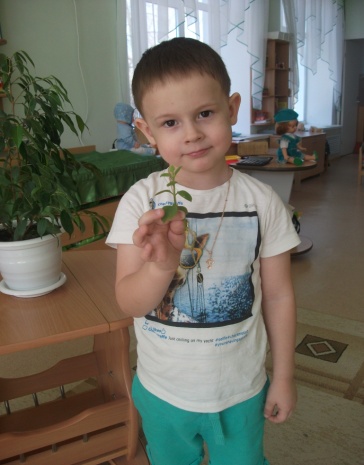 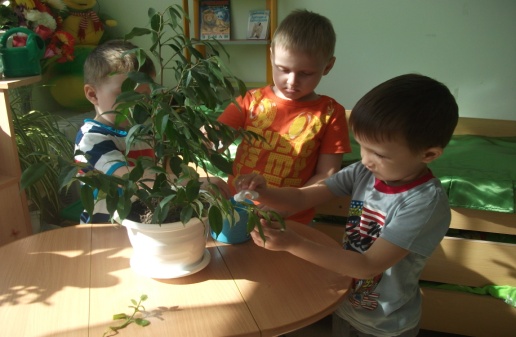 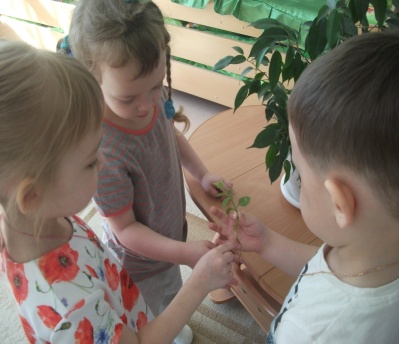 